Отчет воспитателя о проделанной работе во второй младшей группе Понедельник 18.05 2020 г.Воспитатель: Гаун Елена Михайловна
В обучении приняло участие: 7 человека Текущая образовательная деятельность данного дня осуществлялась по следующим образовательным областям: 1) Окружающий мир тема: «Бытовые приборы»2)художественно – эстетическое развитие Лепка тема: «Неваляшка для Незнайки» Родителям было предложено сформировать у детей понятия «бытовые приборы» .Учить дифференцировать бытовые приборы по их назначению, воспитывать трудолюбие, аккуратность в обращении с бытовыми приборами, упражнять в изображении предметов состоящих из частей круглой формы разной величины; учить делить пластилин на две части скатывать два шара для туловища и головы, соединять части прижимая их, воспитывать активность, самостоятельность. В течение дня дети отлично справились с заданиями, получили знания о бытовых приборах.Так же эмоционально откликнулись на предложение слепить неваляшку, 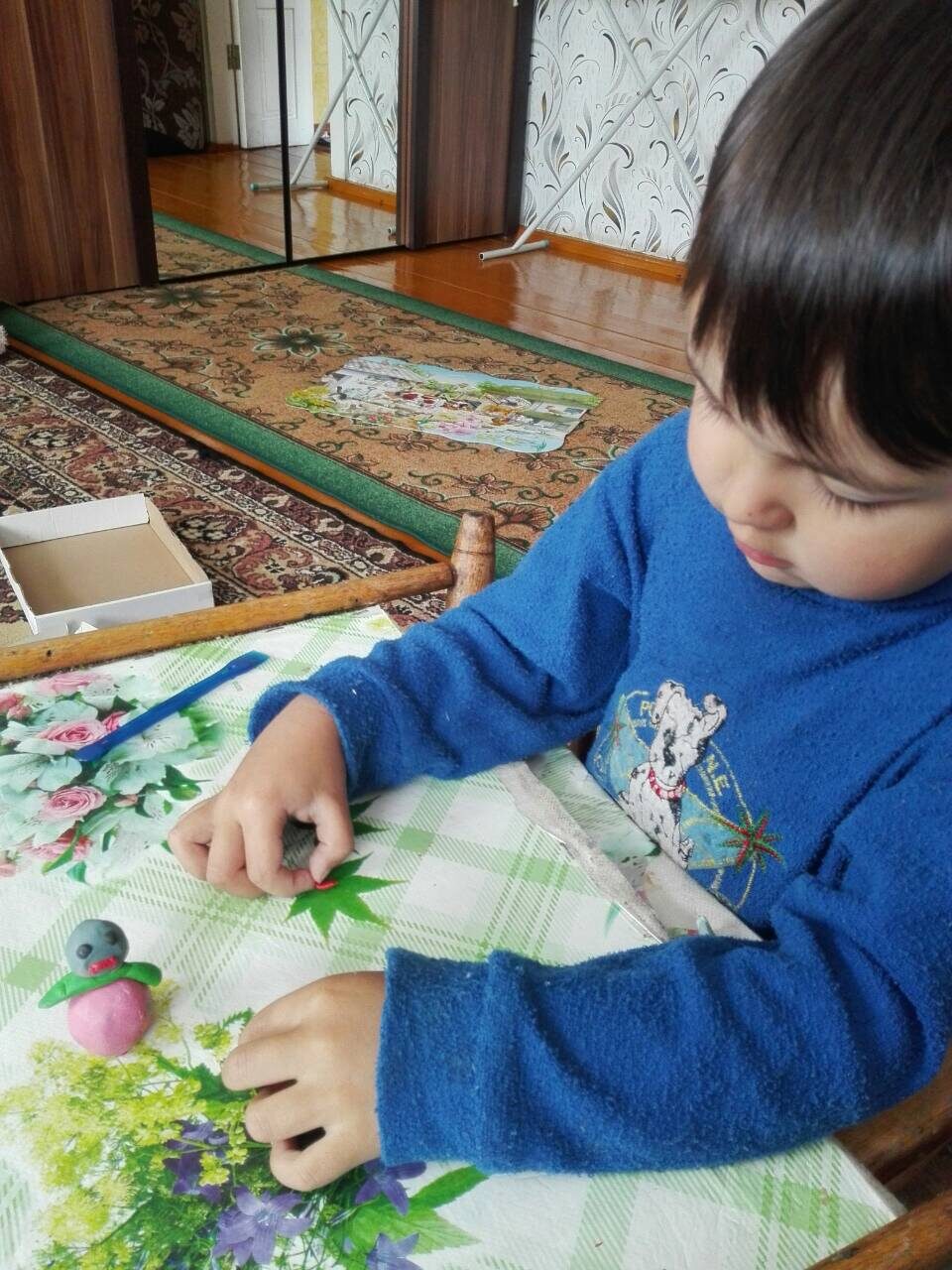 